学校东南侧勾花网围栏采购需求项目基本情况南海信息技术学校狮山校区位于狮山镇桂丹路桂丹立交西侧，学校东南侧是停车场及杂草地带，存在有一定的安全隐患。为解决此安全隐患，学校拟在东南侧加建勾花网围栏，起到两个作用：1.使此围栏将校外停车场东、南方向围墙全部围蔽，实施隔离；2.使校园内东南角位置与校外杂草地围墙加高，实施隔离。供应商需按照学校要求采购相关内容，并负责运输、安装等。施工地段为土质地段，有较多竹林。具体位置请现场勘测。采购清单勾花网围栏材质要求勾花网：高度2.5米，每块长约3.1米（按停车位位置进行规划），勾花网采用直径3mm低碳钢丝，浸塑后钢丝直径4mm，网眼50mm。墨绿色。供应商提供的勾花网质量应不低于学校提供样板。立柱：直径75mm，厚度3mm热镀锌水管，刷墨绿色防锈漆。等距离焊接立柱钩。横梁：直径50mm，厚度2.5mm镀锌管，刷墨绿色防锈漆。等距离焊接立柱钩。插杆：直径8mm，浸塑。斜拉杆：每6.2米左右增加一根斜拉杆，用于稳定围栏，斜拉杆采用直径34mm镀锌管。五金配件选用热镀锌材质，刷墨绿色防锈漆。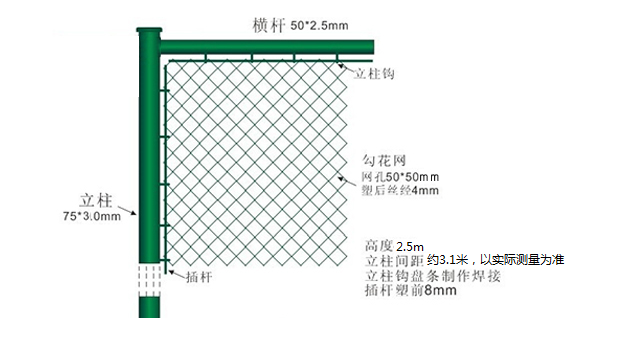 施工过程要求勾花网围栏采用插接方式安装，安装好的网面应保持平整，边界铁丝无脱落，无突出针刺。立柱安装需安装在混凝土基础中，基础采用300×300×500mm的C20混凝土，立柱需深入混凝土500mm。斜拉杆需插入并固定在混凝土基础中，基础采用200×200×200mm的C20混凝土，确保支撑作用。施工过程的焊接位置应保证牢固立柱、横梁等镀锌管需做防锈、油漆处理。校外停车场东侧需留3米宽，2.5米高的大门，大门使用勾花网围栏制作，可供货车等通行。投标重点注意事项1．投标时，供应商需提供主要材料样板（勾花网、立柱圆管、横梁圆管）供校方核验，质量低于校方样板的不得参与投标。2．中标后，校方将封存主要材料样板，供应商需采购与投标样板相同的材料进行定制加工，校方将对供货材料进行质量验收，如供货材质与投标样板材质不符将不予验收，并拒绝支付相关款项。质量保证此项采购内容需提供 1 年的质量保修，如保修期内出现PVC皮脱落、网面破裂、网架结构松弛、立柱松动等非人为原因的质量问题，需由中标方免费进行所有网面更换或配件的更换。供应商需提供长期的维修服务，当校方提出维修问题反馈时能4小时到达现场。其他1.供应商采购勾花网、立柱、横梁等主要部件前需提供样板供校方核验，样板材质不得低于学校采购要求，如供货材质低于学校采购，学校有权不予验收，并拒绝支付任何款项。2.	围栏立柱等关键环节的安装需由学校人员确认后方可进行施工；3.	围栏安装过程需注意施工安全，避免因施工导致的人员、物资损坏，出现安全问题由中标供应商承担全部责任。佛山市南海区信息技术学校2017年10月22日序号采购内容数量单位12.5米高勾花网（含立柱、横梁、配件等）700㎡2运输、安装1项注：报价中须包含货物及零配件的购置和安装、运输保险、装卸、质保期售后服务、全额含税发票、雇员费用、合同实施过程中的应预见和不可预见费用等。注：报价中须包含货物及零配件的购置和安装、运输保险、装卸、质保期售后服务、全额含税发票、雇员费用、合同实施过程中的应预见和不可预见费用等。注：报价中须包含货物及零配件的购置和安装、运输保险、装卸、质保期售后服务、全额含税发票、雇员费用、合同实施过程中的应预见和不可预见费用等。注：报价中须包含货物及零配件的购置和安装、运输保险、装卸、质保期售后服务、全额含税发票、雇员费用、合同实施过程中的应预见和不可预见费用等。